BloemenDe bloemen worden deze zondag gebracht door: fam. HaanAfgelopen zondag zijn de bloemen met een groet van de gemeente gebracht naar: dhr. Peter VermaasZieken   Laten we in gebed en daad meeleven met onze zieken en zorgdragende.Agenda Zondag 8 september Overstapdienst 10.00 ds. E. van der Meulen  Activiteitenagenda voor de komende maandenWoensdag 4 september		Tweede Noorderkerkborrel voor 55+ en allen				die de eerste keer niet kondenZondag 8 september		Overstapdienst (afscheid Kindernevendienst)Zaterdag 14 september		Klus dag en barbecueZondag 15 september	Gemeente/Start zondag met medewerking van Cantabilé uit KlazienaveenZondag 22 september	Kerkschooldienst In de NoorderkerkWoensdag 30 oktober	Ouderen middag in de WelputZondag 10 november		Kinderkoor uit EricaZondag 29 december		Top 2000 dienstMededelingen voor de nieuwsbrief s.v.p. uiterlijk woensdag voor 18.00uur doorgeven aan: nieuwsbrief@noorderkerk.info                                                  Nieuwsbrief 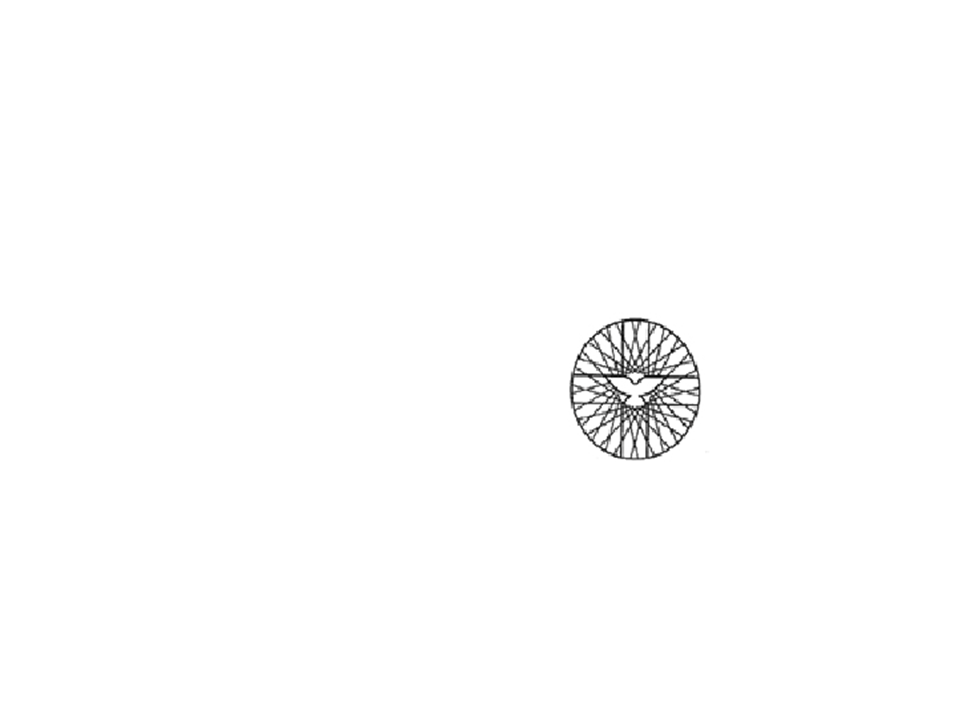 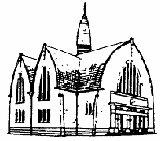                            	      Zondag 1 september 2019                                         Koffiedrinken na de dienstVoorgangers: ds. J. Kooistra, DwingelooOuderling van dienst: mw. Liesan MasselinkOrganist: dhr. Hendrikus VugteveenKoster: dhr. Harold MulderKindernevendienst: Demi VosKaars aansteken: Rien PalsOppas: Ineke Groothuis	Bediening beamer: Ada van BreevoortOntvangst: fam. Van NoortBloemendienst: fam. Haan                                                                                           Autodienst: E. de GrootInzameling van gaven: 1 Diaconie, 2 Kerk, uitgang gebouwenIntochtslied: Psalm 87: 1, 2, 3, 4 Op Sions berg sticht God zijn heilige stedeStil gebed.Aanvangswoord en GroetZingen: Klein Gloria lied 195Gebed LeefregelZingen Lied 654: 5, 6 Heer Jezus die ons hebt bezochtGebed  om de Heilige Geest.Kinderen naar KND… zingen: we gaan  voor even uit elkaar.Schriftlezing: 2 Kon 5: 1 t/m 19a  Zingen: lied 146c: 1, 2,3  Alles wat adem heeft love de HerePredikingZingen:  Lied 350: 4, 6, 7  Wij staan geschreven in zijn handGebedKinderen komen terug in de kerkInzameling van  de gaven  Slotlied:  Lied 416: 1, 2, 3, 4 Ga met God en Hij zal met je zijn.Zegen.. Na zegen zingen. Lied 415: 3. Amen, amen, amen   Zondag 1 sept.  – eerste rondgang – Diaconie NKDiaconaat = Dienen, delen en doen in kerk en samenleving.Onder ander door de wekelijkse eerste rondgang kan aan bovenstaande       door onze gemeente hieraan handen en voeten worden gegeven.  Jaarlijks komen vele verzoeken van verschillende organisaties bij de   Diaconie binnen voor financiële ondersteuning. Zo gaat er jaarlijks   een gift naar het Regionaalfonds. Uit dit fonds worden 18 projecten                   gesteund in de provincie Groningen en Drenthe.            Bijvoorbeeld in de gemeente Emmen - Sigrids Garden.Verder kan er met uw gaven daadwerkelijk omgezien worden naar mensen        in sociale en/of maatschappelijke nood. Veraf maar ook dichtbij.          Zoals door het Noodfonds en Voedselbank in onze dorpen    De tweede rondgang: Kerk en bij de uitgang voor de gebouwen.Opbrengst inzameling van gaven:          Zondag 28 aug – H.A. collecte  voor Hospice Huis -  € 170.35de Diaconie               Uw wens/gebed voor onze gemeenteVoor in de kerk ziet u een grote tak voor de preekstoel staan met daarbij pennen en papier. Ieder van u die dat wil mag een wens/gebed voor onze gemeente op de papiertjes zetten en in de ‘wensboom’ ‘hangen.Op de startzondag van 15 september komen we daar op terug. U heeft de mogelijkheid om dit te doen tot en met de barbecue van 14 september! Bevestiging ambtsdragerIndien er geen wettige bezwaren zijn zal op zondag 15 september bevestigd worden dhr. A. de Haan als diaken. Zijn er bezwaren dan kunt u deze melden bij de scriba Gé Visser. Tevens wordt er in deze dienst afscheid genomen van dhr. A. Haan.Eerste Zondag van de MaandIn ons tweelingdorp worden iedere twee weken +/- 40voedselpakketten uitgereikt. Om dit werk te ondersteunen en ietsextra toe te voegen vraagt uw Diaconie elke eerste zondag van de maand een product mee te nemen naar de kerk.Voor Zondag 1 september Groente in Blik of PotU kunt het inleveren zondags in het voorportaal van de kerk of brengen bij één van de diakenen. Zij zorgen dat het uitgereikt wordt door de Voedselbank in onze dorpen.Wij rekenen opnieuw op uw medewerking.De Diakenen.Save the date!Woensdagavond 4 september a.s.20.00 – 22.00 uurTweede NoorderkerkborrelOntmoeting & ideeën delen over de toekomst van de NoorderkerkVoor ieder van 55+ en ieder die de vorige mistePlaats: Peelstraat 29a te EricaMET ELKAAR barbecueën voor alle gemeenteleden Zoals de afgelopen jaren wordt ook dit jaar een barbecue georganiseerd door de activiteitencommissie. Dit jaar op zaterdag 14 september. We hopen uiteraard dat er zoveel mogelijk gemeenteleden jong en oud, ongeacht of je in een commissie zit of niet, met ons meedoen. Ook aan de kinderen word gedacht. U ziet ook in de titel dat MET ELKAAR met hoofdletters geschreven staat, dit heeft een bedoeling. We willen dit namelijk met elkaar doen. Daarom zou het fijn zijn wanneer u als gemeentelid, wie dat kan en wil, net als voorgaande jaren iets meebrengt, bv een salade of iets dergelijks, zodat we dit ook daadwerkelijk met elkaar kunnen barbecueën met een gezamenlijk voorbereide barbecue. De activiteitencommissie zorgt voor het vlees, de stokbroden, drankjes en natuurlijk de barbecues. En voor degene die geen vlees neemt, ( graag even melden), is er een vervanger. De gemeenteleden zorgen voor de rest. Hebt U geen mogelijkheid om iets mee te nemen, geen probleem U bent altijd van harte welkom.De barbecue is op zaterdag 14 september tussen 16.30u en 21.00u‘s avonds, bij de NoorderkerkDeelname is gratis, een vrije gift stellen we wel op prijs.Wel willen we graag weten hoeveel personen er mee doen en wat u meeneemt, dit  i.v.m. de organisatie. Opgave graag voor 8 september 2019.Omdat de barbecue dit jaar weer bij de kerk is, regelen we vervoer voor degene die graag gehaald en thuisgebracht willen worden. Laat het ons weten, want we willen graag dat iedereen mee kan doen.Er ligt een opgaveformulier in het voorportaal van de kerk waar U op kunt opgeven en aangeven wat U mee wilt nemen. Ook kunt U hierop aangeven of U vervoer nodig heeft. U kunt ook voor al uw vragen bellen of mailen met:Corenna Mennik telefoon 0621861427 (e-mail: corennadehaan@hetnet.nl). Oldersheem
In  verband met de verbouwing en het feit dat Oldersheem vanaf nu 's middags om 16.00 uur is gesloten voor activiteiten, zijn er voorlopig geen weeksluitingen.De kerkenraad zal kijken naar andere mogelijkheden, u hoort dat t.z.t.MET  ELKAAR klussen in en rondom onze kerk
Zaterdag 14 september a.s. willen de kerkrentmeesters met hulp van u als gemeentelid evenals vorig  jaar weer gaan klussen rondom de kerk en de binnenzijde van de kerk schoonmaken. We willen starten om 09.00 uur en met een onderbreking voor de lunch stoppen om 15.30 uur. Er wordt voor koffie, thee en broodjes gezorgd. De klus dag (doe dag) wordt afgesloten met een barbecue die georganiseerd wordt door de activiteitencommissie. Er ligt een opgave formulier in het voorportaal  van de kerk voor wie mee wil helpen klussen. Heeft u nog een niet gebruikt stortpasje en kunt u dat missen geef dat dan s.v.p. aan op het formulier. Wij verheugen ons erop om er samen met u een gezellige klus dag van te maken. Er is life muziek tijdens de barbecue.
Het is op deze klusdag ook Open Monumentendag, de Noorderkerk is als monument dan ook open voor belangstellenden, we kunnen gewoon onze werkzaamheden in en rondom de kerk uitvoeren, in principe zal het orgel verdeeld over de dag een aantal keren bespeeld worden.Schrijfactie Iran: opgepakt arbeidsrechtenactivistenDrie vrouwelijke Iraanse activisten Anisha Assadolahi, Atefeh Rangriz en Neda Naji namen op 1 mei deel aan een vreedzame bijeenkomst. De demonstratie vond plaats op de internationale Dag van de Arbeid voor het parlementsgebouw in Teheran. Veiligheidsagenten sloegen de bijeenkomst hard uiteen en pakten tientallen mensen op, onder wie de drie vrouwen. Toen journalist Marzieh Amiri informeerde wat er gebeurd was, werd ook zij gearresteerd. Alle vier de vrouwen worden nu valselijk beschuldigd van misdrijven tegen de nationale veiligheid; ze zouden onder meer ‘propaganda tegen de staat hebben verspreid’.Wat kun jij doen?Schrijf vóór 1 oktober 2019 naar de Iraanse autoriteiten. Roep hen op de vier vrouwen onmiddellijk vrij te laten en hen in de tussentijd goed te behandelen.Langdurig in eenzame opsluitingDe vier vrouwen werden na hun arrestatie wekenlang in eenzame opsluiting vastgehouden. Dit kan worden gezien als marteling. Ze hebben nog altijd geen toegang tot hun advocaat.Verdere risico op martelingAtefeh Rangriz en Neda Naji weigerden een chador (een sluier die het hele lichaam behalve het gezicht bedekt) te dragen. Als straf werden ze door een gevangenisbewaarder geslagen. Ze liepen flinke verwondingen op. In juni werden ze overgebracht naar een andere gevangenis. Daar zitten ze tussen vrouwen die ernstige geweldsmisdaden hebben gepleegd. Ze lopen daar het risico te worden aangevallen door medegevangenen en bewaarders.Marzieh Amiri heeft dringend medische zorg nodig. Ze lijdt aan epilepsie en heeft last van duizelingen en een lage bloeddruk. Stuur ook een kopie naar de ambassade in den Haag adres:Ambassade van de Islamitische Republiek Iran H.E. Mr. Ali Reza Kazemi AbadiDuinweg 20 2585 JX Den HaagFax: +31 70 350 32 24E-mail : iranemb.lhy@mfa.gov.ir